TRƯỜNG ĐẠI HỌC TÔN ĐỨC THẮNG KHOA KHOA HỌC ỨNG DỤNG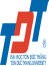 HỘI THẢOỨNG DỤNG CÔNG NGHỆ HÓA HỌC & CÔNG NGHỆ SINH HỌCTRONG SẢN XUẤT VÀ ĐỜI SỐNGKính gửi: Các trường đại họcCác viện nghiên cứuCác  sở  khoa  học  &  công  nghệ,  sở  tài nguyên và môi trường, sở nông nghiệp phát triển nông thôn các tỉnhCác doanh nghiệpĐể gặp gỡ, giao lưu, trao đổi kinh nghiệm, tăng cường hợp tác trong các lĩnh vực ứng dụng công nghệ hóa học & công nghệ sinh học vào sản xuất và đời sống. Khoa Khoa học Ứng dụng Trường Đại học Tôn Đức Thắng trân trọng kính mời các nhà khoa học của quý Trường, Viện và các nhà quản lý – sản xuất của quý Ban ngành các Sở, Doanh nghiệp tham dự hội thảo:ỨNG DỤNG CÔNG NGHỆ HÓA HỌC & CÔNG NGHỆ SINH HỌCTRONG SẢN XUẤT VÀ ĐỜI SỐNGĐược tổ chức vào ngày 15 tháng 11 năm 2008 tại Trường Đại học Tôn Đức Thắng 98 Ngô Tất Tố, P. 19, Q. Bình thạnh, TP. Hồ Chí MinhHội thảo sẽ tiến hành thảo luận những vấn đề về Ứng dụng Công nghệ Hóa học & Công nghệ Sinh học vào sản xuất và đời sống bao gồm:-	Khai thác và sử dụng hợp lý tài nguyên thiên nhiên: tinh dầu, các hợp chất có hoạt tính sinh học, nguyên nhiên liệu và năng lượng tái tạo…;-    Chiết tách và ứng dụng các chế phẩm sinh học;-	Bảo vệ môi trường: xử lý khí – nước thải, chất thải r ắn …;-    Tạo và cải tạo giống, bảo vệ vật nuôi cây trồng;BAN TỔ CHỨCTS. Trịnh Văn Dũng, Phụ trách Khoa Khoa học Ứng dụng – Trưởng banThS. Trịnh Minh Huyền, Trưởng phòng Khoa học Công nghệ                                                                           Hợp tác Quốc tế và Sau đại học – Phó trưởng banPGS. TS. Hồ Sơn Lâm, Viện Khoa học Vật liệu Ứng dụngPGS. TS Nguyễn Vĩnh Trị, Trường Đại học Tôn ĐứcThắngPGS. TS. Nguyễn Tiến Thắng, Viện sinh học Nhiệtđới TP. HCMPGS. TS Đinh Xuân Thắng, Viện Tài nguyên và Môi trườngTS. Nguyễn Văn Minh, Viện NC dầu thực vật –  tinh dầu, hương liệu – Mỹ phẩm Việt namTS Nguyễn Phước Thành, Trường Đại học Tôn ĐứcThắngTS. Trần Trí Luân, Trường Đại học Tôn Đức ThắngBAN THƯ KÝKS. Lê Thị Đoan Chính – ĐT: 0918333803ThS. Nguyễn Văn Hòa – ĐT: 0988572573ThS. Đỗ Quí Mai Khôi – ĐT: 0938117039ThS. Đỗ Tường Hạ – ĐT: 00908412586ThS. Nguyễn Ngọc Long – ĐT: 0902425655ThS. Hồ Tấn Thành – ĐT: 0918499474ThS. Trương Phước Long – ĐT: 0903199236THỂ LỆ GỬI BÀICác báo cáo khoa học sẽ được đăng toàn văn trong kỷyếu của hội thảo.Mỗi bài tối đa 6 trang A4 bằng tiếng Anh hoặc tiếng Việt cỡ chữ 12 font Unicode có đầu đề và tóm tắt bằng cả tiếng Việt và tiếng Anh. Bản thảo viết theo quy cách của tạp chí khoa học có hình ảnh, biều đồ minh họa.Dưới đầu đề cần ghi đầy đủ họ tên tác giả, địa chỉ và số điện thoại cơ quan.Tác giả gửi một bản thảo đánh máy trên giấy, một bản ghi trên đĩa CD hay DVD cho ban thư k ý.Có thể gửi trực tiếp tại Khoa Khoa học Ứng dụng hoặc gửi qua hộp thư điện tử: khud@tut.edu.vnHạn cuối nộp toàn văn báo cáo: 01/10/2008ĐỊA CHỈ LIÊN HỆCô Lê Thị Đoan Chính, Khoa Khoa học Ứng dụng – P.106, 98 Ngô Tất Tố, P. 19, Q. Bình Thạnh, TP. HồChí MinhĐiện thoại: 08 8405011Di động: 0918333803Email:  ledoanchinh@tut.edu.vnHoặc liên hệ với các thành viên của ban thư k ý